“大江金岸”欢迎你——武汉市江岸教育简介湖北，自古以来就为华中九省通衢之地。武汉市，是湖北省省会、中部六省唯一的副省级市，是全国知名的特大省会城市、中国中部地区中心城市。江岸区，是武汉市的首善之区，由于其卓越超然的地位也被称为“大江金岸”，是未来长江新城的核心区，更是武汉市、湖北省乃至全国知名的教育先进区。江岸区办学规模居于武汉市领先地位。现有中小学、幼儿园85所，其中省、市级示范学校30余所。江岸师资数量和质量居全市领先地位，发挥了良好的示范引领效应。省特级教师、正高级教师等高层次骨干教师数量稳居全市首位。江岸区具有“尊师重教”的优良传统，教师薪酬待遇在华中地区乃至全国均具有一定的竞争力，财政资金全额保障，待遇稳定、良好。近年来，为深入推进实施“百万大学生留汉”工程，吸引和鼓励优秀高校毕业生投身江岸教育事业，江岸区相继出台有力的招才政策，吸引大量海内外有志青年聚集，优秀教师与江岸教育将成就彼此。目前，江岸教育正虚位以待，广纳贤才，2019年教师招聘工作的帷幕正徐徐拉开。我们真诚希望：江岸教育以专业发展的优质平台成就您未来的事业梦想！以高素质高水平的教师队伍构建您工作的团队文化！以极具竞争力的薪酬待遇支持您稳定的生活质量!以和谐宜居的人文环境优化您温馨的筑家蓝图！更以名校林立的独特优势陪伴您孩子在15年基础教育阶段的成长之路！正因为此，我们江岸有信心、有能力张开怀抱欢迎有志青年的关注、了解和加入，与我们一起携手共创江岸教育的美好明天！ “大江金岸”你的家！江岸教育热忱期待2019届优秀毕业生的加入！招聘单位：武汉市江岸区教育局	联系电话：027-82220577一、求真致远淡名利  立德树人厚根基——武汉市第二中学简介武汉二中创建于1939年，于1999年学校被评为湖北省省级示范学校。这里文脉绵绵，数十年的发展，真积力久，披尽狂沙，学校积淀了深沉厚实的校园文化，形成了以“淡于名利、乐于奉献、严于律己、勤于工作、善于合作、勇于拓新”为精髓的管理文化。学校高度重视对青年骨干教师的培养。学校现216位专任教师队伍中，高级教师166人；省特级教师11人。市学科带头人18人；区学科带头人58人；市名师1人；区级以上专家19人；学校采用师徒结对、红色领航工程、名师工作室、各类培训、各级骨干推选考核等形式，对青年教师压担子、引路子、搭台子,提高青年教师在思想政治与职业道德、专业知识与学术水平、教育教学能力与教育科研能力等方面的综合素质,致力于打造一代又一代骨干名师或青年教育专家。学校关心青年教师生活，提供免费优质的单身宿舍，解决生活住行的后顾之忧。 学校不仅高考质量享誉荆楚，学科竞赛屡创辉煌，而且体艺特长频展佳绩，社团活动丰富多彩，学校管理科学规范。我校历届高考文理科一本率，清华北大等“双一流”高校录取率在全市绝对领先，省内位居前列。2016届高考，我校曹洁怡以652分勇夺湖北省文科状元；2018届高考，我校600分比率75%，清华北大录取人数近20人。历届数理化以及信息奥赛中，我校均有数十位同学进入国家队、省级集训队，被保送或签约清华北大。2018年，在全国信息学奥林匹克联赛（NOIP2018）中，我校4名同学获高中组全国一等奖；在2018年全国中学生生物学联赛和全国竞赛中，我校高三全部5名生物竞赛选手有4人获省级赛区全国一等奖，3人进入省集训队，1人入选省代表队并获全国竞赛金牌。学校重视硬件设施的建设。科技楼内数、理、化、生、通用技术实验设施及信息技术设备全国一流。学校倾力打造班班通工程，教室内空调、电扇、电视、广播、投影仪等一应俱全。食堂设施先进、环境卫生、价格合理、安全营养，能满足全校师生的就餐需求。功能齐全、宽敞舒适的学生公寓能满足部分学生的住读需求。学校优良的学风、教风、校风得到了社会的广泛赞誉，学校办学水平得到各级党委、政府和教育主管部门的高度评价。学校曾获“全国教育系统先进集体”、“全国学校民主管理先进单位”、“全国模范职工之家”、“全国绿色学校创建活动先进学校”、“全国群众体育先进单位”等光荣称号，并多次受到省市区各级党委、政府和教育主管部门的表彰。二、修德尚智百年训  初心不忘砥砺行——武汉市第六中学简介武汉市第六中学位于武汉市球场路64号，其前身是1903年由德国人创办的德华学堂。作为湖北省首批重点中学、湖北省示范学校，先后被评为“全国科研兴校示范基地”、“全国百强特色学校”、“全国信息技术创新与实践活动先进单位”、“国家体育项目传统学校”、“全国创新名校”。教师团队精英云集。学校有特级教师18人，武汉市首批“十大名师”1人，国务院及省、市政府津贴专家10余人，市、区学科带头人70余人，市、区优秀青年教师100余人。资优学生硕果累累。学校培养了大量顶尖级人才，其中，3人获得全省高考状元，2人获武汉市高考状元，2人获得国际奥林匹克竞赛金牌，10余人被中科大少年班录取。学校省级理科实验班高考多次被媒体称为湖北省“最牛班”，每年高考均有多名学生进入全省、全市前十名，多年以来600分以上的学生人数稳居全市前列，为国内名校清华、北大、人大、复旦等输送了大量人才。蓝天雏鹰六中启航。2011年，经空军总政治部批准，学校成为全国最早的四个飞行员早期培训基地之一，对外称空军武汉飞行少年军校。2015年，在空军扩点建设中，更名为空军青少年航空学校。空飞军校自成立以来，共为祖国培养了近百名飞行人才，其中3人被清华大学、北京大学的航空双学籍班录取， “六中模式”享誉全军，多次被中央电视台、《人民日报》、《解放军报》等多家国家级媒体专题报道。开放办学成绩卓著。学校与国际著名的美国Kaplan教育集团合作，开设湖北省首个中美双文凭直升班，六中国际部成为美国官方认证的湖北省唯一的AP教学中心，是中国教育部国际交流协会中学分会湖北省唯一理事单位，也是小托福考点。国际部毕业生人均收到10余份海外知名大学的录取通知书， 15%的学生被世界排名前30名的大学录取, 100%的学生被世界百强大学录取。同时，学校还和美国、英国、加拿大等国多所学校建立了友好合作关系。科技教育领跑全国。学校拥有5000多项学生发明专利，是名副其实的“全国专利第一校”。学生科技创新作品先后获国际发明大赛金奖、银奖、铜奖40余项，学生参加全国青少年科技创新大赛等重大比赛，获得国家级、省级、市级奖项数千项，中国发明协会理事长、原国家科技部部长朱丽兰女士对我校科技教育成果给予高度评价，中央电视台等多家主流媒体对学校的科技创新成果进行了专题报道。体艺教育花开满园。学校先后培养了田径健将级运动员2名，一级运动员9名，送省市专业队5人，到目前为止仍保持市中学生田径纪录8项。2018年5月8日，在摩洛哥举行的第十七届世界中学生运动会上，作为湖北省仅有的两名代表，学生郑成卓获男子跳远银牌，殷绮忆获女子标枪第七名。学校篮球队多次代表湖北省在全国校园篮球赛中获得冠军。学生多次在 “全国校园春节联欢晚会”等全国大赛中获得金奖。三、铁肩担天下   中华必富强——武汉市汉铁高级中学简介汉铁高中始创于1947年，是湖北省首批重点中学,湖北省示范高中；学校占地84亩，由教学楼、实验楼、行政楼、艺术楼、体育馆、新疆楼、标准足球场等组成。设有学术报告厅、图书馆、电子阅览长廊、学校电台、生物标本室、通用技术室、多机位录播室、音乐室、微机室、电子监控室等。学校现有40个班，学生近2100人,近几年来通过实施普通中小学督导评估制度，创建省级示范学校，举素质教育之旗，走改革创新之路，形成了“文理并重、艺术凸现、民族教育、和谐发展”的办学特色，始终以育人为本，以学生发展为本，以教育教学为中心，以质量取胜，把汉铁高中建设成为"高质量、有特色、现代化"的荆楚名校。学校重视师资队伍建设，拥有雄厚的师资力量。现有教职工200余人,50%以上具有高级专业技术职称，有全国知名特级教师和武汉市五一劳动奖章获得者、有一批武汉市、区学科带头人,有武汉市优秀班主任、江岸区首席班主任，政治、物理、数学等学科成为市、区优势学科基地。一大批教师在国家、省、市等各级各类教育教学比赛中获奖。学校校园文化浓厚，大力推进素质教育，积极开展新课程改革，在“一切为了学生的发展，一切为了促进学生发展服务”的办学理念指引下，实施文化引领，构建和谐教育，学校创建了包括团队文化、课程文化、教学文化、管理文化、环境文化等和谐的学校特色文化为抓手，以课堂教学为纽带，切实提高了学校的核心竞争力。学校现已开设20余门选修课，其中体育类、社团类、影视文学、创新实验等大受欢迎。每年5.4艺术节、高三成人礼、高一诗词吟诵等活动开展的有声有色。学校办学特色凸显，形成了“文理并重、艺术凸现、民族教育、和谐发展”的办学特色。学校为学生提供可选择的成才之路，在办好文理班的前提下，着力打造美术特色办学，把内地新疆班打造成学校靓丽的名片。学校办学成果斐然，坚持把立德树人放在首位，狠抓质量提升，先后有近40人考入清华、北大，一大批学生考入上交大、科大、浙大等全国知名高校，近几年高考一本录取率近65%，本科录取率达96%，是清华大学、武汉大学、中央美院等十几所985工程、211工程高校的优质生源基地学校。办学70年来，为国家培养了一大批以原教育部长周济为代表的各行各业的优秀人才。近年来，学校先后获评全国文明校园、全国环境教育示范学校、中国基础教育百佳名校、全国特色学校、全国青少年科普创新示范学校、全国五四红旗团委、湖北省依法治校示范校、湖北省教改试验学校、湖北省绿色学校、湖北省健康学校、湖北省民族团结进步示范单位、湖北省民族团结进步先进集体、湖北省工人先锋号、湖北省“百佳学校网站”、武汉市人民政府普通中小学办学水平先进学校、武汉市普通高中课程改革先进学校、武汉市中小学高效课堂建设先进单位、武汉市校园文化建设十佳先进单位等几十项荣誉称号。2002年，中科院院士杨叔子为汉铁高中题词“铁建担天下，中华必富强”，永远激励着铁高人不断奋斗！四、荆楚名校 百年育高——武汉市育才高级中学简介武汉市育才高中始建于1915年，是湖北省示范高中，湖北省课改样本校。流逝的岁月铭刻着学校百年的沧桑，也积淀了育高厚重的文化底蕴。一代又一代的育高人用自己的智慧和汗水谱写了辉煌的篇章，也铸就了今天的育高精神——与时俱进，追求卓越，勇于拼搏，无私奉献。与时俱进的育高人，敢为天下先。早在2003年，学校就开始了学分制试点与校本课程开发，学生们根据自己的兴趣爱好，自行选修课程，走班上课。中央电视台、湖北电视台、中国教育报、长江日报等主流媒体多次报导了我校学分制改革与校本课程选修的消息，“中国戏曲选修课”更是让戏曲走进了课堂，走进了中央电视台，也让育高走向了全国。2009年、2012年，湖北省普通高中新课程改革现场会先后两次在我校成功召开，我校被省教育厅誉为 “湖北省新课程改革的一面旗帜”。 让优质教育走进寻常百姓家，提升市民生活幸福感，是育高的办学宗旨；面向全体，关注差异，培养个性全面和谐发展的人，是育高的办学理念；榜上有名，脚下有路，是育高人对成功教育的理解。“低进高出，高进优出，特近精出”已成为育高教育的一大特色。近年来，我校已为清华大学、华中科技大学、武汉大学、美国加州大学、香港中文大学、新加坡南洋理工大学等国内外一流大学输送了大批高水平的学子，累计为军队和民航培养了40余名准飞行员。学校一本率达到67%，本科率超过97%。近几年来，学校先后获得了国家教育攻关项目实验学校、“全国现代学校联盟”首批入选学校、湖北省课程改革样本校、湖北省教科研先进单位、湖北省素质教育先进学校、湖北省现代教育技术实验学校、湖北省语言文字工作示范校、湖北省绿色学校、湖北省物价检查先进单位、湖北省招飞工作一等奖、武汉市群众满意学校、武汉市师德建设十佳集体、武汉市高效教学标杆学校等荣誉称号。 五、厚德•励志•尚学•精技——武汉市财贸学校简介武汉市财贸学校是首批国家级重点中等职业学校，湖北省中等职业教育改革发展示范学校。学校秉承“厚德、励志、尚学、精技”的理念，坚持“办人民满意的教育，让每一个孩子都成为有用之才”的指导思想，始终以立德树人为根本，以服务学生发展、地方经济为宗旨，以促进就业为导向，坚持准企业化的育人特色，深化校企合作、推进产教融合、不断创新发展。学校获得教育部“国家级教学成果奖二等奖”、“国家级心理教育示范学校”、武汉市文明单位、“武汉市教科研工作十佳单位”、“江岸区首届人才培养创新奖”、“江岸区中学有效德育星级评价五星级学校”等荣誉，牵头成立“武汉市职教电子商务行指委”。师资力量雄厚。教职工244人，专任教师202人，其中“双师型”教师达到89%。学校拥有一支业务精湛的骨干教师队伍，聘请国家级工艺美术大师1人，享受市政府津贴专家1人，市、区学科带头27人，江岸区有突出贡献的中青年专家、高水平人才、江岸区教育名师等16人。专业结构合理。涵盖财经商贸、信息技术、旅游服务、文化艺术四个专业群22个专业，其中省级重点专业7个，市级重点专业3个。各专业群建立集教学、职工培训、行业技能鉴定、技术服务和开发于一体的开放性高水平实训基地，硬件条件完善。环境优雅设施先进。学校占地面积9.8万平方米，拥有7200平方米真草标准足球场、网球场、室内羽毛球馆、篮球场等活动场地；学校拥有700平方米的演播厅、性能先进的多媒体电教控制系统、视听同步的语音室、学生形体训练中心、电子商务、轨道交通、智能家居等50余间实训室。数字化校园初见雏形。学校已建成万兆核心、千兆到楼宇、百兆到桌面、技术相对先进、高速稳定的有线加无线全方位覆盖的校园网络，数字安防及网络电视系统，已实现教育管理、办公管理、教务管理等数字化功能，构建了一个融教学、科研、管理、生活和服务为一体的数字化校园环境。创新创业有特色。学校率先在武汉市中等职业学校中创建“学生创业街”，经过几年的创新创业实践，成功提档升级为“学生创新创业园”，集微型企业孵化器、人才培养实验室、办学特色展示窗、校企合作示范园为一体。大中专学生创业团队正式入驻，开设实体店铺，不仅带动了一大批学生参与到创新创业实践，而且促进了后湖街“美庐创新街区”建设，成为省“双创”示范基地。六、社区里的美校园  家门口的好学校——武汉市汉铁初级中学简介武汉市汉铁初级中学位于长江之滨，坐落在全国文明示范社区百步亭花园，被誉为“社区里的美校园，家门口的好学校”。学校创办于1947年，学校不仅坐拥得天独厚的自然环境，更是具有不断充实丰盈的文化内涵。前身是首批命名的湖北省重点中学汉口铁中的初中部，学校于2011年9月正式独立开办，同年12月完成标准化建设，被誉为“代表了武汉市最高水平”的标准化创建。2013年12月，学校高水平通过了武汉市素质教育特色学校评估验收。2018年12月，学校以江岸区初中学校最好成绩通过了武汉市“义务教育现代化”学校督导评估验收，以此为平台，学校正式迈入了以“现代化为轨，智慧化为核”的“高铁时代”。学校校园环境优美，一年四季花果飘香，绿化率42%，是武汉市最佳园林式学校。现有教学班36个，学生1662人，是江岸区最大的公办初中。校园占地面积22987平方米（近40亩），生均13.8平方米，建筑面积14103平方米，生均8.5平方米。学校有理化生实验室、体育馆、体育器材室、音美劳专用教室、医务室、心理咨询室、广播室各1间，仪器、设备及器材齐全，达到国家I类标准，完好率95%以上，使用率100%。学校有600人学术报告厅1间（待建）、120座多媒体教室、40座会议室各1间，50机位计算机教室3间，智慧教室6间，教育云教室及控制中心各1间，每间教室和部分功能室都配备了电子白板及控制系统，实现了“班班通”，专任教师人均一台笔记本电脑,“师机比”1:1，且全部开通个人教育云空间。图书实行电子化管理，有藏书66688册，生均40.1册，阅览室学生座位数200座，为学生总数的1/8.3。学校建有室外足球场1个，篮球场2个、200米6道环行跑道、110米6道直跑道，还建有12m高攀岩墙（可以承担全国青少年比赛）、轮滑区、乒乓球区等专业场地，场地及设施完备能满足教学和学生活动需要。汉铁初中是一所年轻的学校，有青年教师45人，教师平均年龄33岁，学校为青年教师组织各项丰富多彩的活动，其中多个学科特级教师工作室，华师大教授博士工作站，青年教师“半月谈”读书分享会等，为青年教师成长搭建很高的平台。学校专门研究制定了青年教师成长“123456”规划，积极开展“红色领航”和“青蓝结对”工程，为一大批青年教师迅速成长提供了有力保障，有很多青年教师已成长为学校骨干教师。近年来，学校秉承“责任、团队、卓越”的“铁肩”精神，在“发展每一个学生，成就每一位教师、幸福每一个家庭”的“同成教育”办学理念引领下，全面贯彻党的教育方针，大力实施素质教育，扎实推进课程改革，积极改善办学条件，始终坚持改革创新，形成并不断丰富“三·三同成”的办学特色，以优良的校风和逐年提升的办学质量，取得了良好的办学效益和社会声誉。学校连续多年获得江岸区教育教学综合考评先进单位和中考立功单位，跻身于江岸区乃至武汉市的新优质学校行列。七、幸福育才   和而不同——武汉市育才小学简介武汉市育才小学已有64年办学历史，是一所有着丰厚文化底蕴和丰硕办学成果的现代化省级示范学校。学校秉承“两给”办学理念，坚持“三化”办学目标，努力实践“幸福教育”办学特色。    学校占地面积33603.21平方米，本部为高年段校区，占地21312平方米，分为“儿童与自然友好区”、“儿童与人文和谐区”、“儿童与科技实践区”和“儿童与个性创造区”四个区域；树人校区为低年段校区，占地12291.21平方米。    现有83个教学班，在校学生近四千人，教师235人。学校拥有一百多名骨干教师的强大师资力量，湖北省名师1人，湖北省特级教师2人，中学高级教师20人，省骨干教师9人，市学科带头人11人，市优秀青年教师16人，区学科带头人40人，区优秀青年教师 40人，外教5人。锻造了一支师德高尚、业务精湛、充满活力的高素质专业化教师队伍。    近年来，在高品质、高水准的诸如“中德小学数学教材比较”、“千课万人”等教学活动中，学校不断关注学生的创造天性及核心素养的提升。武汉市育才小学用生命创造教育，用智慧铸就辉煌，用执着追求完美，用信念成就卓越，用全部的情感与真诚的付出精心打造值得学生终身回味的优质教育，扎实推进学校内涵发展、个性发展、创新发展。武汉市育才小学校园文化：办学理念：给学生最美好的童年，给人生最坚实的起步办学目标：现代化 国际化 个性化办学框架：绿色育才 科技育才 人文育才 个性育才 办学策略：把握“一个宗旨”（以人为本  立德树人）关注“两种幸福”（教师职业幸福  学生成长幸福）奠定“三块基石”（公民德育  多维课程  创新实践）办学特色：幸福教育育才人精神：乐于奉献，卓绝拼搏，不断追求校训/校风：和而不同教风：学而不厌  诲人不倦学风：乐学会学  民主平等  质疑探究  合作创新学校环境：儿童与自然友好区  儿童与人文和谐区儿童与科技实践区  儿童与个性创造区多维课程体系：国家课程体系  校本课程体系                 创新实践体系小学生创造天性保护公约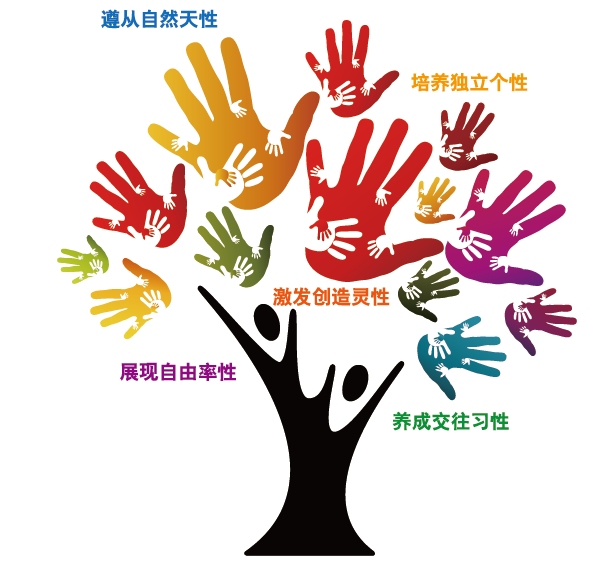 武汉市育才小学课程结构框架图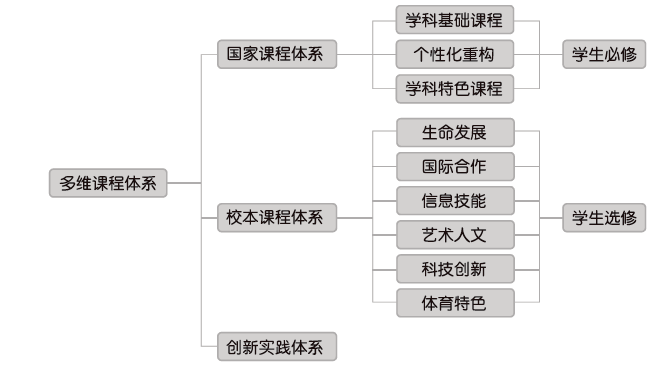 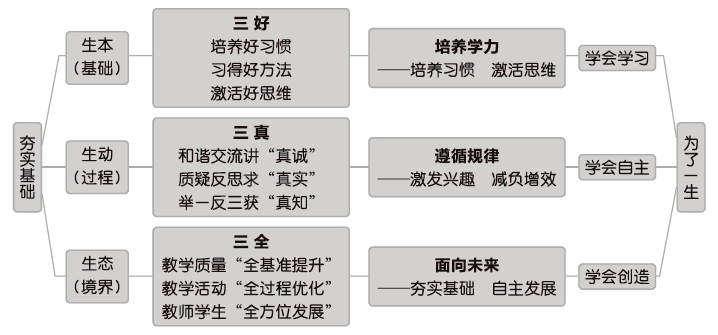 三生——“三三三“教学模式框架武汉市育才小学校本课程体系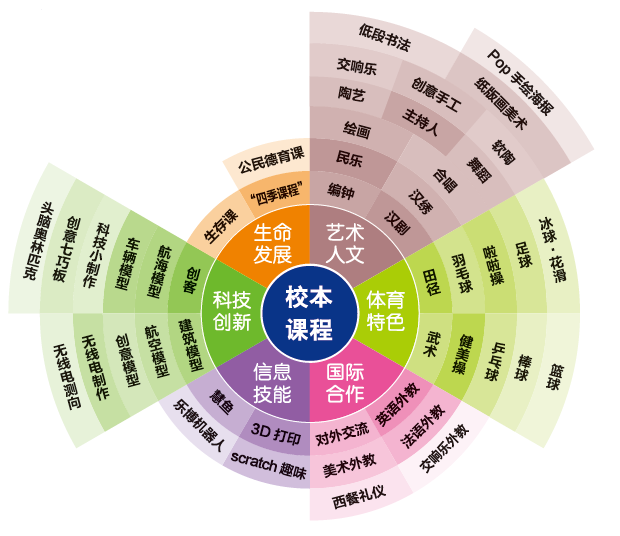 整体发展（近六年办学成果）第39届世界头脑奥林匹克竞赛总决赛小学组冠军中国教育学会十三五教改示范基地（全国仅12所）全国整体改革实验基地全国艺术教育先进单位全国科技体育传统校全国体卫艺工作最佳基地校全国中小学中华优秀文化艺术传承学校（湖北省仅一所）中国教育学会优秀会员单位全国中小学心理健康教育特色学校湖北省数学校园建设示范校武汉市首届“十佳”教学模式武汉市素质教育特色学校武汉市汉剧院教学实训基地第三届群众满意的中小学校武汉市智慧城市建设项目示范学校武汉市教育云工作示范学校武汉市“创先争优”红旗党支部武汉市民主管理五星工会武汉市首届十佳书香团队武汉市文明单位学校地址：武汉市江岸区黄孝河路3号八、砥砺发展奏华章  幸福教育铸辉煌——武汉市育才怡康小学简介武汉市育才怡康小学位于全国示范社区百步亭花园，学校占地面积8980平方米，建筑设计新颖，布局美观合理，环境优雅怡人，是一所有丰厚文化底蕴和办学经验积淀的特色学校。现有51个教学班，学生2761人，教职工146人，其中中学高级教师3人，省骨干、市学科、市优青、区学科、区“十佳”、区高水平人才、区首席、特色班主任教师等66人。学校秉承“ 为学生营造幸福童年,为学生奠基幸福人生”的办学理念，积极倡导“仁爱慧行，乐业创福”的教风和“勤学善思，乐学多福”的学风，凝聚形成了“同心共进，同育共福“的校风，彰显了“底蕴深厚、品味高雅”的幸福文化，使学校成为学生展示生命活力的灵动舞台，教师实现人生价值的温馨绿洲。学校经过多年的实践,厚积薄发，先后被评为全国德育先进学校、湖北省教改实验学校、湖北省教改名校、湖北省国际跳棋特色校、湖北省非物质文化遗产“江汉平原皮影戏传习所”、武汉市素质教育特色学校、武汉市校园文化建设先进学校、武汉市“经典诵读优秀传统文化进校园”示范学校、武汉人民艺术剧院木偶艺术教育实践基地、江岸区教育教学管理示范学校、江岸区涉台教育基地。学校开放办学，多次接待日本、香港、俄罗斯、台湾教育代表团到校进行交流访问活动，幸福教育的环境和文化、学生特色发展和素质彰显，给国际友人留下了深刻的印象，获得高度赞誉。学校办学成果相继被多家媒体报道。学校作为先进办学的典范，还成功承办了武汉市校园文化现场会，武汉市高效课堂精品课例展示现场会，得到上海、黄石等各地教育局及学校领导啧啧称赞。育才怡康小学全体师生以饱满的激情,无穷的智慧，播种快乐、传递幸福，在武汉教育的百花园中绽放出迷人的光彩！九、扎根生活教育沃土  培养知行合一人才——武汉市育才行知小学简介2011年至今,武汉市育才行知小学抓住转制更名的契机，将实施素质教育与弘扬传承陶行知教育思想有机结合，树立了“培育创造之花，启迪博爱人生”的办学新理念，取得了累累硕果。接地气——培养师生的民族情怀·我们的荣耀：全国优秀陶研学校  全国教育科研示范单位  全国学校文化建设研究基地武汉市现代化学校  武汉市素质教育特色学校武汉市“经典诵读·优秀传统文化进校园”教育活动示范学校武汉市亲近母语先进学校  武汉市书法特色校   武汉市体育传统项目学校（武术）    武汉市书香校园·我们的特色：华中地区第一所引进清华大学卡魅实验室项目的学校，学校STEAM教育蓬勃开展；武汉市第一家与华中农业大学共建“校外科普基地”的学校；武汉市第一家在校外专业艺术馆连续三年举办学生艺术作品展的学校；江岸区第一家借助企业资源，开发“空中生态科普基地”的小学；江岸区第一家引进非遗大师进校园，开设了剪纸、草编、硬丝编、绢扇、汉绣等15门优秀传统文化课程的学校。国际化——提高师生的国际视野·引进来，兼收并蓄2012年至今，学校成功接待了来自英国、美国、德国、比利时、瑞典、韩国、香港、台湾的政府官员、专家学者、国际友人。借此契机，学校引进德国慧鱼等课程，重视学生动手创造能力。·走出去，文化碰撞2012年7月，学校阳光体育社团表演的“大自然快乐操”代表武汉市远赴台湾参加两岸三地国际交流；2013年师生赴韩国参加世界华人青少年艺术盛典。2014年，师生代表前往英国进行为期一个月的课程交流和活动融合。2015-2018年师生连续四年代表武汉市赴德国等地进行友好交流互访。根基牢——丰富多样的课程文化
·优质高效的文化课程，智慧人生的基石
   学校为学生发展提供了广阔的天地，除了编写了《植园》、《陶笛》、《书法》等一系列校本课程外，还开设了民俗课程、科幻画、国画、古筝、博物馆课程、艺术课程等。除此以外，多元生动的科技课程，航模、车模、慧鱼、3D打印、卡魅、机器人课程，也受到了孩子们的欢迎。学校丰富的课程体系供学生自主选择 ，学生的知识面得到了拓宽、兴趣得到了提升、精神得到了享受、品德得到了养成，为学生的多元发展提供了无限的可能性。我校实现了新一轮快速发展和质量提升，成为区域教育的一篇成功案例，赢得家长及社会的广泛好评。行知文化引领学校发展，精致管理成就教育品牌，全体行知人站在新的起点必将再创辉煌！     学校需要更多有志、有为的青年教师，为育才行知的腾飞带来力量和希望。等着同学们来成就学校，成就自己。十、卓越学校  最美长春——武汉市江岸区长春街小学简介武汉市江岸区长春街小学创建于1946年，是一所有着72年办学历史，有丰厚文化底蕴的市级示范学校和新一轮素质教育特色学校，武汉市首批教育云试点学校，湖北省数字校园示范校。学校形成了“创造适合每一个孩子的教育”的办学理念，秉承“尚德·博雅”校训，通过实施“教师强校，科研兴校，文化立校”的办学策略，积极倡导“让学生成为教师专业成长的最大受益者”的教师发展观，营造“大爱、大善、大智、大气”的师生文化，凝聚形成了“勤于奉献，精于细节，成于创造”的学校精神。现有永清、天地两个校区，现有65个教学班，在校学生3170人，教职工172人，教师队伍整体素质精良，名师云集。从2011年开始,杨红校长大力实施“适合教育”，在她教育思想的价值引领下，长春街小学整体办学水平得到很大提升，教育教学取得了丰硕的成果，建设了一所和谐的绿色校园、科技校园、艺术校园、智慧校园。学校拥有先进的信息化数字化教学系统、专业化的小剧场、多功能的戏曲排练厅、孩子剧团陈列室、小小科技馆、创童空间、校史馆、各具特色的连廊及各种功能教室……和谐的优质教育资源为学生的全面发展提供了强大的支持。作为国家社科基金教育学重点项目实验学校，长春街小学承担了武汉市“十二五”规划重点课题《小学学习中心课堂建设研究》，形成了“以学生问题为导向，以学生活动为本”的学习中心课堂模式，开发了多样化校本课程文化、“以生为本，实践体验，成德于行”德育管理文化和鲜明的创客教育、科技教育、信息化教育特色，学校还圆满承办了2016全国新技术支持下的个性化学习应用成果展示活动小学分会场比赛活动，师生高超的信息化与人文化素养得到了参赛教师、与会专家与嘉宾的交口称赞。作为全国新“孩子剧团”活动基地、武汉市艺术教育基地学校，成果丰硕，连续9年获得湖北省黄鹤美育节3届一等奖，学校春天交响乐团演奏的《汉调·行云流水》获得全国及省市比赛一等奖。学校从2008年就开始了“学习戏曲，弘扬国粹”活动，组建了“孩子剧团”戏曲社团，京剧社团与京剧大师梅葆玖先生同台演绎《贵妃醉酒》。创办的校刊《春天》和《行动者》大家云集，师生同辉。2016年12月14日，我校作为全国“戏曲进校园”现场会承办地，接受了时任中宣部副部长景俊海，文化部副部长董伟，湖北省委常委、宣传部部长梁伟年，武汉市委副书记陈瑞峰等领导的调研，中宣部、教育部、文化部有关司局负责人和全国各省（区市）宣传部副部长、教育厅、文化厅负责人等200多人参加。中央人民政府网、新华社、人民日报、中国政府网、新华网、央视网、光明网、凤凰资讯等媒体均进行了报道。11月27日，中央电视台《新闻联播》对我校多年坚持戏曲进校园活动进行专门报道，时长近两分钟。2018年5月23日我校迎来湖北省“起点阅读·朝读经典”现场交流会暨“同声诵经典”第二场巡回展演接待观摩展示活动。市委宣传部副部长、市文明办主任严宏以及湖北省各地、市、州的教育领导70多人来到学校观摩我校的经典诵读的展示活动，对我校开展的传统文化进校园，国学经典诵读工作给予了充分的肯定与赞扬。学校十分重视体育教学，要求每一位同学必修一门体育特长课，学校开设了十多门体育兴趣校本课程，组建了十多支体育社团。如，通过“足球进校园”活动，与著名国脚蔡晟的湖北华傲足球俱乐部共同组建了长春街小学足球队，聘请全国太极拳冠军组建了太极功夫队，此外还有篮球队，跆拳道队，高尔夫球队，游泳队，象棋队，围棋队，国际跳棋队等等。学校田径队已荣获江岸区田径赛两连冠。现在，每一位学生都拥有了一项体育活动特长。在这里，人文关怀与创新办学同在，快乐成长与质量提升齐飞，学校走出了一条别具特色的发展之路，让师生拥抱着教育和谐发展的灿烂春天。学校先进的办学理念、卓有成效的素质教育模式、丰富多彩的实践体验、适合而全面的高质量教育，赢得了家长的高度认可，获得了社会各方面的广泛赞誉。通过长春人的不断努力，学校被授予国家社科基金教育学研究项目实验校、中国教育学会江岸教改实验区实验校、全国中小学思想道德建设优秀学校、全国第五届中国少年儿童合唱节“小云雀杯”金奖、全国青少年建筑模型比赛团体项目第三名、湖北省数字校园示范校、湖北省“课内比教学、课外访万家”先进学校、湖北省少先队工作示范学校、湖北省黄鹤美育节九年三届一等奖、武汉市四星级智慧校园、武汉市素质教育特色学校、市有效德育先进单位、市继续教育先进单位、市首批教育云试点学校、市小学标准化建设合格学校、教育部现代学校制度建设研究市级试点校、市首届中小学班主任队伍建设工程先进单位、市教育科研实验学校、市信息技术实验学校、市“十佳”少先队示范学校、市首批经典诵读示范校、华中师范大学、湖北大学、中南民族大学教学研究基地校。我校欢迎有志于小学教育事业的语文、数学、音乐学科毕业生申报我校！十一.书院·学园·乐园——武汉市育才可立小学简介武汉市育才可立小学坐落于后湖大道幸福街21号，位处百步亭社区北隅，与悦秀苑、世博园、阳光丽景等小区环抱相依。学校始建于2014年9月，占地面积22585平方米，建设面积23846平方米，是一所花园式、有着书院气质的年轻学校。建校之初学校就确立了“人人可立，立德求真”的办学理念和“办一所具有止于至真，止于至善精神的书院式小学”的办学目标，经过几年的努力，学校高质量通过了区市两级义务教育现代化学校暨素质教育特色学校督导评估；创建了省级放心食堂，来校访问的瑞典友城市长一行对我校开展的爱粮节粮活动给予高度评价；学校获省、市防震减灾科普示范校、市级园林式学校、武汉市新闻宣传先进单位、武汉市语言文字示范学校、江岸区十佳雏鹰大队、江岸区小学有效德育五星单位等荣誉称号，学校还被确立为江岸区小学语文学科建设特色校。2018年学校被评为全国青少年毒品预防教育“6.27”工程示范学校；学生表演的戏曲广播操表演参加了中央电视台“谁是球王”的录制活动；成功举办了全市义务教育优质均衡发展体制机制改革推进会以及武汉市高效课堂巡礼等活动；我校学生在第33届楚才竞赛获一等奖人数占获奖人数的23%……具有发展潜质的年轻的武汉市育才可立小学，正以充满朝气与活力、洋溢着浓郁现代气息的高端形象崛起于百步亭社区，受到周边家长、居民的一致肯定和赞誉。学校将继承书院精神，发扬书院文化，培养乐学善读的学生，营造书香满溢的氛围，探索宁静致远的书院之道……我们在可立书院等着你的到来！十二、实施智慧教育  凸显办学特色——武汉市育才实验小学简介武汉市育才实验小学，创办于1996年，前身是武汉市育才小学寄宿部。自2004年落户全国示范社区百步亭花园以来，秉承育才小学先进的办学理念，历经武汉市育才小学国际部、武汉育才寄宿小学（改制校），2011年更为现名，是国家外专局批准的一所具有外教资格的学校。学校现有教学班31个，学生1500余人，教职工80余人，拥有多名高级教师、市区骨干教师及优秀班主任。时代的发展呼唤新型的学校教育，教育改革的背景催生富有创意的学校教育实践。2011年，学校加入国家社科基金课题，成为智慧教育实践基地，迎来了新的发展机遇，走上了带有自主特性、文化特性的发展新路。学校确立“智慧”办学理念，确定“三实”办学目标（立足人本思想，实施智慧教育；打造智慧教师，实践智慧课堂；培养智慧学生，实现智慧文化），构建“五慧”多元课程（《慧读》《慧思》《慧说》《慧行》《慧玩》），发展学生核心素养；以《智慧学生评价标准》为评价体系，建立智慧教育育人模式，全面推进教育改革与创新，逐步形成了鲜明的办学特色。2014年学校作为“标杆校”高质量通过武汉市素质教育特色校评估，2017年又顺利通过武汉市现代化学校评估。近年来，学校以教育教学质量一直稳居前列的详实数据，引起社会广泛关注，《湖北日报》《长江日报》《武汉晚报》《楚天金报》、武汉电视台、武汉教育电视台、武汉广播电台、掌上武汉、文明武汉等多家媒体对学校进行了多次专题报道，学校的社会声誉与日俱增。十三、追求卓越  师生“同成”——武汉市育才第二小学简介武汉市育才第二小学毗邻武汉市委，是湖北省领先的省级示范学校，学校教学设施先进、师资力量雄厚、教育质量一流，是湖北省教改名校，湖北省园林式学校，湖北省对外开放的窗口学校，全国教育科研示范学校，全国语言文字示范校，全国信息技术教育先进学校，并跨入全国名校的行列。学校创建于1989年8月，学校发展迅速，文化氛围浓厚，办学特色鲜明，教育成果斐然，师资队伍精良。学校拥有全国模范教师1人，全国百名优秀班主任1人，省劳动模范1人，市劳动模范3人；特级教师、中学高级教师15人；省骨干教师25人，市、区学科带头人和优秀青年教师92人。现有69个教学班，200多名教师， 3300多名学生。围绕着 “让校园充满生命活力，圆师生欢乐成长的梦”的办学理念，提出了 “以德立校、依法治校、民主理校、科研强校” 的办学方略，学校不断深化“同成教育”特色，营造优质环境，促进师生共同成长、协同成人、志同成功，追求卓越发展，初步营造了“时空有真爱、教师有梦想、学生有未来”的文化氛围。构建了“全员参与、相互协作、多元激励、重心下移、求真务实”的管理格局，培养了一支师德高尚、业务精湛、结构优化、一专多能、勇于创新、充满活力的教师队伍。近年来，为了促进学生核心素养和关键能力的发展，学校紧紧围绕模式重建“3S”特色课程，学生各项能力得到了长足发展。在国际国内重大数学竞赛中屡获金牌和团体冠军，机器人兴趣队在国际比赛中多次获得金牌，学校合唱团在“音乐之都”维也纳夺得金奖，在历届武汉市楚才作文竞赛、读书比赛、写字比赛、艺术小人才比赛、科学探究大赛等各项赛事中多次获得全市第一。作为湖北省对外开放的窗口学校，我们带领师生与美国、德国、澳大利亚等十几个国家的学校多次进行友好交流互访。用爱心托举梦想，用责任成就未来！学校将继续坚持“人文化、现代化、国际化”的办学目标，走“内涵式”发展道路，让每一个生命都在二小鲜活绽放！十四、传承汉口经典 铸就后湖品牌——武汉市育才汉口小学简介武汉市育才汉口小学创建于2007年，是一所充满朝气与活力的新优质学校，拥有着现代办学气质，十多年来坚持用温馨明媚的教育理念，温暖着学生童年美好时光，成为了新一轮素质教育特色学校和武汉市现代化学校。学校现有30个教学班,学生1551人，教职工 78人，其中校级干部5人，中层干部6人，教师学历合格率100%，取得小学教师高级教师资格30人，其中市区学科带头人、优秀青年教师13人，区有影响的高水平人才 8人，骨干教师队伍在逐年递增，形成了一支学历达标、结构合理、素质优良、敬业爱生的教师队伍。学校注重校园文化建设，围绕“香樟树下的书香校园、人文关怀下的温馨家园、灵性流淌下的成长乐园”的“三园”愿景，在环境设计上提炼出温馨系列主题，规划出“迎接自然环境的温馨，发现校园的温馨，体验人与人的温馨，创造、分享、释放温馨”等主题，通过水滴文化与令人心旷神怡的海蓝，为师生营造了一种悦动、温馨的成长环境。近年来，学校在智慧课堂方面作了有益的探索，打造出了“情智交融、和谐共生”的课堂，营造出了善教乐学的教育氛围。学校建立“骨干教师人才库”，推行导师制度，以课堂为阵地，发挥专家、骨干教师的引领作用。通过举行“青年教师风采展示”、“新教师见面汇报课”、“名师引路课”、“同课多轮研讨”、“同课异构研讨”、“师徒同上一节课”、“青年教师比武课”等活动，夯实青年教师的教学基本功，为青年教师提供发展平台、经验交流平台、资源共享平台、自我挑战平台、成果展示平台，为教师专业化发展提供有力支撑。学校秉承“好学、乐读、善思、求异”的学风，既尊重学生个性差异,又培养团队协作互助精神，鼓励学生在集体队伍中找到自己的位置和信心。走班选课的综合实践日活动，具有地方特色的校本课程《我是汉口伢》的开发，丰富多彩的足球俱乐部、校园音乐节……使校园内的每一个生命拥有了不一样的精彩。学校先后被授予被授予“全国综合实践活动课题研究实验学校”、“湖北省语言文字示范学校”、“武汉市师德建设‘十佳’集体”。在“让每一个生命拥有不一样精彩”培养目标的价值引领下，学校有着良好的社会美誉度，摸索出了：“以情启智-互动生智-以智藴情-发展情智”为主线的“情智交融”的育人模式，形成了香樟树下的书香校园、人文关怀下的温馨家园、灵性流淌下的成长乐园的“三园”文化特色，先进的教育理念与扎实的教育行动正在成就每一个最好的自己。十五、践行尚爱教育   奠基幸福人生——武汉市育才家园小学简介武汉市育才家园小学座落在荣获首届“中国人居环境范例奖”、全国知名的文明示范小区——百步亭花园内，秉承“爱是一切教育真谛”的价值追求，努力遵循习近平总书记“用爱，系好人生的纽扣”的思想，践行“家园有爱，家国有我”的尚爱教育理念。尚爱教育沉淀校园底色，家园文化滋润人心。“家文化”的元素融入校园，校园内文化长廊、班级设计、流动图书馆等文化符号，完美演绎了无微不至的大爱情怀，严慈相济的关爱律度，“爱吾爱，以及人之爱”的兼爱品质，诠释了“育才家园人”的忠诚、责任和担当。学校管理科学规范，尚爱团队乐业务实。围绕“三爱”、“四心”，坚持“三学”、“三研”，着力打造“尚爱教育”教师团队。现有在编教师81人，专任教师中具有高级教师职称1人，中级教师职称49人，中高级职称比例占 61.7%；学历达标率100％。45岁以下中青年教师60人，占74.1%。现有市、区优秀青年教师15人，区学科带头人8人，江岸区有影响的高水平人才7人，省市区优秀教师、优秀班主任、师德先进个人、优秀教育工作者、教育系统先进工作者等达30多人，经过近几年的不懈努力，一支勤奋、务实、开拓、创新的尚爱教师团队逐渐形成。遵循尚爱育人导向，德育工作实效凸显。学校以 “家国有爱、我爱我家”为主题，提出了低年段“做好自己”、中年段“家国有爱”、高年段“家国有我”的序列实践路径；重视特色活动，细化“洁、爱、礼、志、立”等内容，自主研发《学生文明习惯培养评价手册》，田径、足球、民乐、舞蹈等社团在各类比赛中获得优异成绩，近年来为上级学校以及市运会输送了后备人才。课程建设务实高效，核心素养全面提升。构建“I课堂”教学模式，注重“I课堂”理念落地生根，完善“I课程”系列校本课程，倡导主动参与、合作探究的学习方式，把“I课堂”的教学模式内化为教学主张、外显为课堂实践，实现了学生综合素养的全面提升。不断优化办学条件，努力打造智慧校园。学校高度重视教育信息化工作，积极打造智慧校园，不断提档升级。校园实现了网络全覆盖，不断完善现代教育设施设备，创设智慧教室，且不断探索提高设备的使用效率，初步实现了教育资源共享，取得了显著成效。在“尚爱教育”育人体系的探索中，逐步凸显办学特色。目标明确，队伍乐业，机制健全，校本课程多元，课堂教学重构，优势项目显现，创建了一个“尊重友爱求和谐、欣赏激励建团队、共建共治显活力、互助共享强内涵、民主开放彰个性”的颇具发展潜质的现代化学校，达成“共塑未来，爱满家园”的共同愿景。十六、循夏山学校精神，创优质生态学校——武汉市江岸区新村小学简介辉煌的办学历史——新村小学始建于1946年，在70余年的办学历史中积淀了丰富的文化底蕴。80年代初，学校大队部被评为“全国少先队先进集体”，时任团中央第一书记的胡锦涛同志为学校亲切题词：祝新村小学的少先队员们努力学习、奋力开拓，插上理想的翅膀，飞向更加美好的二十一世纪！ 优雅的生态校园——学校现有48个教学班，2303名学生。在“蕴育快乐童年，建构价值人生”办学理念的指引下，学校秉承70余年办学历史，融入现代办学要求，以师生发展为本，走内涵发展之路，凸显生态校园的办学特色。“三园一道一室一吧一窗一馆”的特色景观，把一个既有传统又有教育理想与追求的现代化小学展现在我们面前。武汉市首届名校长——“每一所学校都应该有自己的办学之魂，我所思考的办学之魂就是把每一个学生高高举起，因为他们是教育的天。”校长黄惠玲常常这样说。在全国课题研究先进个人、武汉市五一劳动奖章、武汉市首届名校长、武汉市优秀校长黄惠玲的带领下，学校培养了一支精良的教师队伍，现有中学高级教师5人，市学科3人，市优青4人，区管专家3人，区学科和优青共计21人。办学成绩斐然——学校先后荣获全国教师教育学会《综合实践活动与师生发展》课题研究先进单位、全国校园文化建设基地校、湖北省模范职工之家、湖北省“十大魅力校园”、 湖北省依法治校示范校、湖北省绿色学校、武汉市群众满意学校、武汉市校园文化示范校、武汉市小学素质教育特色学校、武汉市义务教育现代化学校、武汉市五星级基层党组织、武汉市青少年创客教育联盟单位等荣誉称号。十七、立德百年老校   传承优质教育——武汉市江岸区一元路小学简介武汉市一元路小学是江岸区小学中唯一一所百年老校，学校地处闹中取静的滨江之畔，学校创建于1919年，毗邻武汉市政府，校园古朴纯正，优雅精致，具有深厚文化底蕴，也是武汉市首批示范学校。学校素以校风纯正、学生习惯良好，教育教学质量高著称，受到社会的广泛赞誉。多年来，学校坚持“以人为本，为学生终身发展服务”的办学理念，始终贯彻“遵循教育规律，认认真真办学；提升文化内涵，安安静静办学；立足师生发展，扎扎实实办学”的办学思想，关注每一位学生，关爱每一位老师，努力打造“最适合学生学习的校园，最适合教师工作的校园，最让社会满意的校园”。学校坚持绿色生态教育,从小注重培养学生的环境保护意识和公民的社会责任感。八十年代学校开展了我是“金三角的建设者”活动，学生对汉口滨江进行了规划设计并制作了沙盘，此活动得到当时吴官正市长的亲自指导，获得了全国创造杯一等奖。九十年代学校开展了“爱我长江漂流瓶”活动，学生向长江投入数百个放有倡议书的漂流瓶，号召全社会保护我们母亲河，并向全国人大提出设立长江保护日的倡议，得到了全国人大的回复。近年来，学校陆续开展了“我为江滩塑雕”、“小河长”“小湖长”的评选以及长江水质监测等系列活动，受到社会的广泛关注与报道。学校在上级领导的关心支持下，校园环境、办学条件得到不断完善；在全体教职工的努力下，通过立德赋能，学校办学水平不断提高，几代教育人的优良教育传统得以传承和发扬。这是学校长久存立于于闹市区市政单位之间而口碑不倒、质量品牌不衰的重要原因。在不同的历史时期，学校总能在教育教学的改革中，创造佳绩：学校先后被授予“湖北省绿色学校”、“湖北省节水型先进单位”、“湖北省体育科研工作先进单位”、“武汉市两型示范学校”、“武汉市高效课堂标杆校”“武汉市班主任队伍建设先进集体”、“武汉市师德建设先进集体”、“武汉市人民满意学校”“江岸区最佳文明单位”、“江岸区素质教育特色学校”“、“江岸区两基示范学校”、“江岸区管理示范学校”等荣誉称号。立德百年老校，传承优质教育！欢迎加入优质教育的大家庭！十八、恒心泽润立常青——江岸区沈阳路小学简介江岸区沈阳路小学始建于1947年，七十余年悠久的办学历史，铸造了学校深厚的文化底蕴，形成了优良的办学传统。学校办学风格沉稳、务实，安静办学是成就沈阳路小学常青的基石。学校高举“自主教育”的大旗，秉承“让教育回归生活，让学生自主成长”的办学理念，践行“惟德惟真”的校训，用爱心泽润，恒心治学，取得了丰硕的教育成果。如今以教育质量一流，办学特色鲜明，现代化建设卓有成效，在社会享有盛誉，成为区域“质量优、特色新、品位高”现代品牌学校。学校地处长江主轴核心段，座落在汉口老城区主干道解放大道、京汉大道、中山大道之间，占地面积10960平方米。现拥有A 、B两个独立校区，两校区以轨道交通一号线为对称轴，跨越繁忙的京汉大道彼此相望，这是武汉市“一校两园”学校中少有的最佳地理位置。学校交通便利，周边名校林立。优越的地理位置，优美的校园环境，丰富的教育资源，是学校得天独厚的办学优势。学校先后被评为中央教科所课题实验学校，全国科普创新示范学校，全国头脑奥林匹克特色学校，湖北省依法治校先进学校，湖北省法治建设先进学校，湖北省课改名校，湖北省绿色学校，武汉市语言文字示范学校，武汉市减负增效管理先进学校，武汉市教书育人示范岗，武汉市有效德育先进学校，武汉市高效课堂先进学校，武汉市先进基层党组织，武汉市现代教育技术实验学校，武汉市青少年科技教育先进学校，武汉市综合实践治理先进单位，江岸区政府最佳文明单位，江岸区教育局“两基”示范校，江岸区教育管理示范校等荣誉称号。 欢迎您选择沈阳路小学！期盼您的到来！学校网址：http://sylxx.wuhaneduyun.cn十九、让学生拥有经营阳光人生的力量——武汉市江岸区鄱阳街小学简介鄱阳街小学坐落在汉口老城区，与著名的“八七会议”会址毗邻。学校创办于一九二七年，解放前曾名为汉口市直第五小学、汉口第一小学等，是一所有着九十多年厚重历史和深远影响的江城名校。九十年来，一批又一批孩子的小学时光在这里度过：中科院资深院士“两弹一星之父”朱光亚，世界跳水冠军伏明霞、著名影视明星刘亦菲、“武广抢劫案”中光荣负伤的英雄民警方亮、2006年以湖北省高考理科状元身份考入清华大学的陈凯南……群星璀璨，光芒四射。学校曾被定位为武汉市的窗口学校、江岸区品牌学校，在江岸区优质教育链中有着不可动摇的地位，也一直是全区教育教学改革的领跑者。学校在传承、发展、创新中，从未停驻前进的脚步。80年代的“四制改革”、90年代的和谐教育、00年代的小班化研究、10年代的阳光教育形成等，学校在传承、发展、创新中，从未停驻前进的脚步。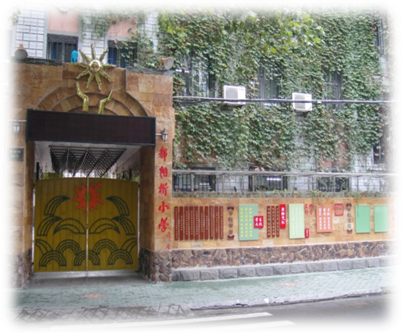 学校秉承“留下阳光童年，为学生的终身发展奠基”的办学理念，提出“教育思想现代化、办学水平最优化、教育管理情智化、教育质量国际化”的办学目标，以“习惯奠基、数学品牌、弘扬个性、以文化人”为特色标准，以“发展学生核心素养（即‘鄱小新三好’），让学生拥有经营阳光人生的力量”为育人目标，促进师生成长，向现代化学校迈进。 学校先后被授予“全国未成年人思想道德建设先进单位、全国德育教育先进单位、中央教科所小学数学教育改革和试验研究先进集体、全国信息技术教育课题成果奖、湖北省教改试验学校、湖北省现代教育技术试验学校、武汉市文明单位、武汉市办学水平示范学校、武汉市现代化学校、武汉市科研五十强学校、武汉市教育科研试验基地、武汉市素质教育先进单位、武汉市中小学校园文化建设先进学校、武汉市‘教师队伍建设年’教师工作先进单位、武汉市减负增效管理奖、武汉市高效课堂建设先进单位、武汉市首批心理健康教育示范学校，武汉市德育“六有六创新”先进单位、武汉市创新素质实践行先进单位、武汉市实施小学生语文素养提升工程“20+20亲近母语行动”先进单位、武汉市小班化教学实验学校，武汉市中小学卫生与保健工作先进学校、武汉市少先队优秀大队、武汉市少先队新闻宣传先进单位”等光荣称号。应该说，鄱阳街小学不仅是一所学校、一个名称、一个单位，她是活生生的，是由一代代师生积累和传承的生命体，已成为鄱阳街小学师生成长记忆中，无法磨灭的金色记忆。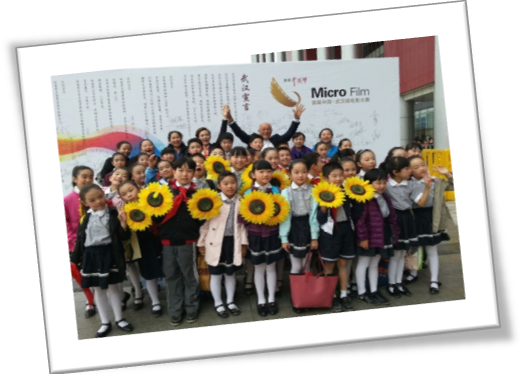 二十、童趣光华   成就梦想——江岸区光华路小学简介光华路小学书香满园、童趣萦绕、是雏鹰展翅的高地、是梦想起飞的舞台。六十余载的岁月积淀，鼓舞着一代又一代光华人在这片教育热土上挥洒青春与智慧。学校先后被授予全国青少年科普创新示范学校、湖北省绿色学校、湖北省少先队工作示范学校、武汉市素质教育特色学校、武汉市校园文化先进学校、武汉市现代教育技术实验学校、武汉市校园环境先进单位、武汉市高效课堂建设先进学校……学校教学设施完善，配套建设电脑室、音乐室、阅览室、藏书室、科学实验室、体育器材室、美术室和陶艺吧等教育设施，按标准配齐配全功能器材。学校建有校园网络中心、校园安全管理系统、班班通系统等硬件配置，促进教育信息化。落实网络学习空间建设，丰富教育信息化，建设、使用云空间，方便老师开放式教学、学生自主式学习、家长灵活式沟通。学校确立“学生为本做真人”、“发展为先现真实”、“体验为主显真诚”的“童真德育目标”，从学校开展“童真班级、温馨教室”主题活动到“一班一品”班级文化建设的教育延伸。让我们深切地体会到：德育管理的本源就是一个字——“真”。即用真心真情，做真人真事。求真知、唤真心、育真人。实践“童真德育”的“德知”、“德行”、“德性”。数学学科一直是光华路小学的传统特色学科。曾经的老校长以“引进一个人，盘活一盘棋”，表现了光华数学学科的起点在于个人带动数学团队的发展。如今的光华已经成为为江岸区教学特色基地校，更通过多年不断地研究实践，总结出了 “图形天下”的数学学科特色。图行天下的数学特色，还拓展到了每周四下午的“礼乐趣智创”校本课程里，在各年级开展了丰富多彩的数学趣味课程。学生用灵巧的小手创造出一件件精美的作品，用智慧的头脑破解出一个个谜题，通过新颖、有趣的益智游戏，探索数学规律，了解解决问题方法，学习数学本质特征，革新思维方式。光华的学子们在独有的数学王国里自由翱翔。学校里的每位师生都是梦想的筑造者，今天的光华人，正以现代化学校的创建为契机，全校上下一心，积极探索内涵式发展道路，将富有个性的办学特色充分根植于现代学校的打造与培育中，用生命创造教育，用执着追求完美，用信念成就卓越，用真情与智慧开创光华更加绚烂的明天！二十一、承惠人济世风尚   谱惠生教育篇章——江岸区惠济路小学简介江岸区惠济路小学创办于1946年，其前身是中正小学，解放初期由工农兵路迁到赵家条2号。学校现有惠济路、罗家庄两个校区， 43个教学班， 1925名学生。建校七十余年来，学校秉承严谨治学之风，造福桑梓之责，喜成春华秋实，灿然桃李天下，被评为首批武汉市素质教育特色学校、武汉市义务教育现代化学校。曾荣获“全国中小学校园文化建设百佳创新学校”、“全国综合实践活动试验基地”、“全国教育科学十五规划重点课题综合实践及其师资建设实验学校”、“全国青少年科普教育创新与示范学校”、“全国课程资源开发利用研究先进单位”、“全国青少年信息技术创新与实践活动先进学校”、“湖北省现代信息技术实验学校”、“湖北省教科研实验基地”“湖北省教改名校”、武汉市校园文化先进学校、武汉市高效课堂建设学校、武汉市实施小学生语文素养提升工程“20+20亲近母语行动”先进学校等诸多殊荣。近年来，随着时代的发展，全体惠济人奋进创新，不断寻找新的生长点，创建了“惠生教育”品牌，更加鲜明地“把学生高高举起”，在厚积薄发中绽放新颜。学校以“惠泽快乐童年，济美创新人才”为办学理念，以“打造惠丽校园，创建惠生课程，培育惠世人才”为办学目标，以“培养有惠人之德、惠己之能、惠世之志的三惠好少年”为育人目标,构建了“惠生”教育育人模式。学校依托自身特点，结合教育实际需求，针对学生发展远景，创造性地开展了惠济路小学“五彩缤纷十个节”活动，并进一步传承创新，在学校已有综合实践校本课程基础上，购买校外优质课程资源，引入编织、版画、陶艺、微电影、武术操等课程，并以训代培，挑选校内骨干教师跟班学习，逐步由社会力量“输血”到校内培训“造血”过渡，提高教师的课程指导力。目前，学校已形成了“惠心德育”、“惠智课堂”、“惠趣活动”三大育人路径，为学生的个性发展提供了充分的选择性和广阔的发展空间。大道至简，行者无疆。惠济路小学将在不断思考中执着前行，助力师生的成长，让公平优质的教育惠及每个学生，让底蕴丰厚的惠济路小学再谱新篇章！二十二、以博爱之心，取博众之长，做博雅之人      ——武汉市育才越秀小学简介武汉市育才越秀小学创办于2016年，是在践行博雅教育理念的多年实践中孕育而生的一所新校。学校文化根植于蔡家田小学“博雅育人”的办学积淀。在各方智力、人力、物力的强力支撑下，学校得以快速优质的发展。学校占地面积14000多平米，校舍建筑面积11000多平米，学校规划36个教学班,目前已开设三个年级20个教学班。学校教育设施均按教育现代化标准配置并达一流：室内建有观澜、乐影、色觉、创艺、播客、极客、凌跃、悦纳、方圆、翰墨等多功能教室；室外建有雅园、果园、桃李春坞、耘耕园居、沧浪鱼隐、盆心倚立、果香满苑、百年博雅等园林景观，校园内外设施、景观布局无不彰显学校“博雅育人”的办学理念及文化价值取向。建校至今仅两年时间，学校的青年教师已取得多学科的市区级奖项。在2017年的三优比赛中，汪迎老师取得了道法课的区级特等奖并代表江岸区参加市级比赛；甘雪丽老师取得了体育课的区级一等奖，并代表江岸区参加市级比赛；陶钦老师取得了科学课的区级特等奖。刘思翀老师多次担任市区级大型教育活动主持人。学校服务于周边新楼盘社区，服务对象来源于省内外、市内外、区内外的年轻群体，入学学生文化背景、成长环境多元化。目前学校已开设一至三年级，从2016年至2018年，学校三次新生入学人数呈明显的上涨态势。学校已在后湖地区树立口碑，从办学规模到办学质量上极大的满足了本区域的教育需求。基于现状，学校将秉承博雅教育理念，进一步深凿“博雅教育”品牌，在充分彰显“博雅育人”的办学特色下，争创一所具有国际化视野、充满人文情怀、蕴涵信息智慧、充显科技创新、绿色生态园林式的江城名校。创办人民满意的学校，办好人民满意的教育。二十三、“育 • 建 • 未来”  赋予生命成长力量—— 武汉市江岸区珞珈山街幼儿园
江岸区珞珈山街幼儿园
这里，花香四溢，
这里，枝蔓萦绕。
这里，斑驳着岁月的平凡，
这里，印刻着爱的记忆！
啊，美丽珞珈——
你用智慧孕育七彩的梦想，
你用责任轻托天使的翅膀。
……
    江岸区珞珈山街幼儿园作为首善之区的幼教名园，已有85年办园历史。目前，该园分设三个园部（黎黄陂路园区、百步亭景兰苑、百步亭文卉苑），共占地面积 7761 平米；大中小29个教学班，拥有880名幼儿，123名教职工。园秀而人灵，人勤而果硕。“让每个孩子拥有快乐童年，为其终生发展奠定基础！”办园理念指导下，幼儿园蓬勃发展先后授予全国教育系统“巾帼建功先进单位”、湖北省幼教先进集体、湖北省园本制度建设先进园、湖北省“影子教师”国培先进单位等荣誉称号138项；三园合一、和而不同、兼收并蓄的管理理念建构起“合作、互动、分享”的团队文化，成就智慧之师。幼儿园拥有省优秀教师、市区学科优青、市优秀班主任等骨干教师23人；其中，四位男老师均在市区专业竞赛、赛课活动中获得一二等奖。湖北省首届十大名师胡家凤园长、江岸区首届教育楷模唐彦玲园长曾都在这里奋斗和坚守！
    在新课程理念的指导下，幼儿园聚焦内涵发展，深拓环境育人、活动育人、常规育人“三育人”教育特色，生活性、游戏性、体验性的课程特质积极彰显。省级课题《湖北省幼儿园课程资源开发研究》顺利结题。《核心素养理念下幼儿思维游戏的实践研究》全力开启。参与编写湖北省《幼儿学习与发展课程》教师用书全省发行。承接国家级、省市区，学术交流10余次，承接各级师训带培近10次，接待教师达400余人。常年与新疆博乐市第二幼儿园结对共建，架起了汉疆幼教友谊的桥梁。行走在珞珈幼儿园，如同步入色彩斑斓的童话世界，艺术的创想、文化的传承、童真的表达，诠释着“美、精、实”。教育环境“六个一”的设计是对儿童天性的尊重与理解。孩子们在多姿多彩的生活中，经历挑战、感受激情、体验成就……实现儿童的个体建构与自主发展。走进新时代的珞珈人将继续秉承“挚爱滋养童心、敬畏引领发展”的教育理念，以开放、融合、多元的求索姿态，紧追教育返璞归真的美好，用热忱和智慧书写生命事业的芳华！